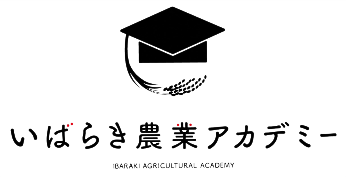 令和３年度豚人工授精実習会　募集案内目　　的：豚の人工授精の普及率は年々高まっており，繁殖，改良および衛生面から本技術の習得は重要と考えられますが，その技術を学ぶ場は少ない現状です。そこで，本県養豚経営における人工授精の活用促進と技術の向上を図るため，本実習会を開催するものです。　　　　　※本実習会は例年午後に実習を行っていましたが、新型コロナウィルスの影響により本年度は、すべてオンラインで開催します。日　　時：令和３年１１月２６日（金）10:３0～15:０0場　　所：オンライン開催（Webex　Meetings というアプリを使用予定）対 象 者：県内で，養豚を経営又は養豚生産に携わっている方で，人工授精の活用促進と技術の向上を目指している方。オンラインで受講可能な方。　　　　　※本研修会は技術取得が目標であり，人工授精師免許の取得を目的とした講習会ではありません。開催方法：オンライン（機材等は各自ご準備ください）募集人数：約１０名　 ※ 募集人数を上回った場合は抽選になります。　　　　　　最少催行人数の3名に満たない場合は、開校しない場合があります。参 加 費：無料内　　容：豚の繁殖・人工授精に関する講義及び人工授精実習　　　　（タイムスケジュール）　　　　　10:30～10:45　開　会　　　　　10:45～11:45　講　義 （豚の繁殖生理，種付け理論）　　　　　13:00～15:00　講　義（顕微鏡操作と保存液処理法, 雌豚の繁殖器官等）　　　　　※すべてオンラインで開催します。申し込み：別紙申込書に必要事項を記入のうえ，茨城県農林水産部畜産課へ提出してください。　　　　　〒31０-８５５５  　水戸市笠原町９７８番６　　　　　　　　　　　　　 茨城県農林水産部畜産課生産振興Ｇ　　　　　　　　　　　　　　　　　TEL 029-３０１-３９９３  FAX 02９-３０１-3９９９申込期限：令和３年１０月２９日（金）受講決定：申し込み受付後に受講決定を通知します。（１１月１２日頃を予定）令和３年度豚人工授精実習会受講申込書令和３年　　月　　日申 込 先：      茨城県農林水産部畜産課生産振興Ｇ　　　　〒31０-８５５５  　水戸市笠原町９７８番６　　　　　　　　　　　　TEL 029-３０１-３９９３　  FAX 02９-３０１-3９９９<問い合わせ先>　茨城県農林水産部畜産課 生産振興Ｇ（担当：岩間） TEL 029-301-3993　茨城県畜産センター 養豚研究所（担当：谷田部）　　 TEL 029-892-2903　茨城県農林水産部畜産課 生産振興Ｇ（担当：岩間） TEL 029-301-3993　茨城県畜産センター 養豚研究所（担当：谷田部）　　 TEL 029-892-2903　茨城県農林水産部畜産課 生産振興Ｇ（担当：岩間） TEL 029-301-3993　茨城県畜産センター 養豚研究所（担当：谷田部）　　 TEL 029-892-2903（ふ　り　が　な）受講希望者氏名年齢住　　　　所〒〒〒電話番号ＦＡＸ番号メールアドレス養豚生産の現況○従事する農場等名○農場の所在地（住所）○母豚数○人工授精師免許（豚）の有無（どちらかに○）　有　・　無○従事する農場等名○農場の所在地（住所）○母豚数○人工授精師免許（豚）の有無（どちらかに○）　有　・　無○従事する農場等名○農場の所在地（住所）○母豚数○人工授精師免許（豚）の有無（どちらかに○）　有　・　無受講希望する理由（人工授精の実施状況，又は見込み，計画等について記入）（人工授精の実施状況，又は見込み，計画等について記入）（人工授精の実施状況，又は見込み，計画等について記入）